Anhang: UE Tuschelandschaft 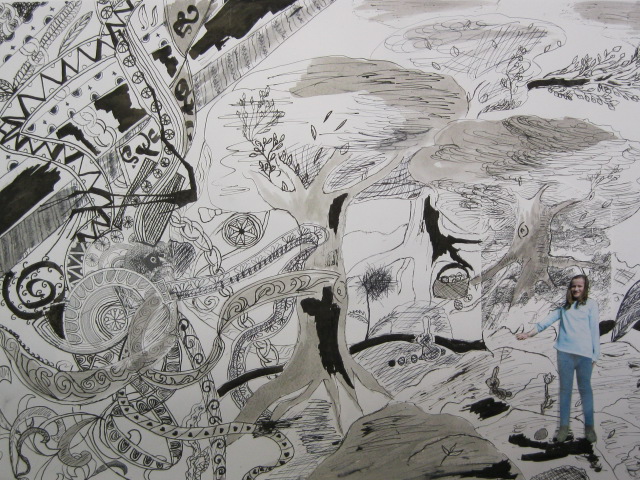 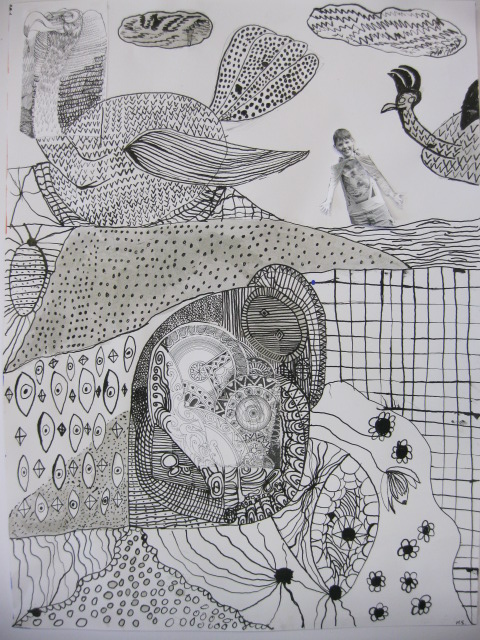 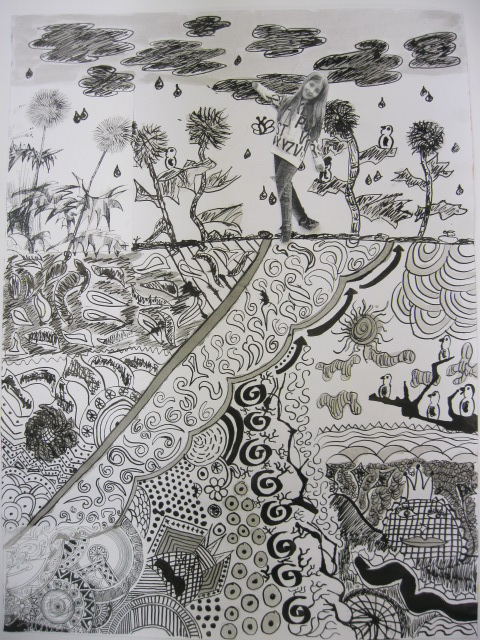 